Уважаемые коллеги!На основании письма Министерства образования Красноярского края № 75-14678 от 16.10.2020 «Об организации учета детей с использованием Навигатора»: дошкольным, общеобразовательным учреждениям, организациям дополнительного образования и спортивной подготовки необходимо завершить процедуру зачисления детей в программы с использованием Навигатора до 28 октября 2020 г. Зачисление производится по сертификату учета, на программы по муниципальному заданию. Для зачисления необходимо следовать следующим инструкциям:1) Подтвердить и перевести в статус «Обучается» заявку с указанием даты начала обучения, а так же даты и номера реквизита документа, на основании которого ребенок зачислен на дополнительную общеобразовательную программу/программу спортивной подготовки (Приложении №№1,2: «Обработка заявок на запись детей», «Зачисление обучающихся»);2) Зачислять детей можно группами, одним приказом и датой. Для этого необходимо выбрать всех учащихся, относящихся к данной группе, поставив «Галочку» слева от номера заявки. Система зачисляет только подтвержденных по СНИЛС детей (Приложение № 3)Приложение № 3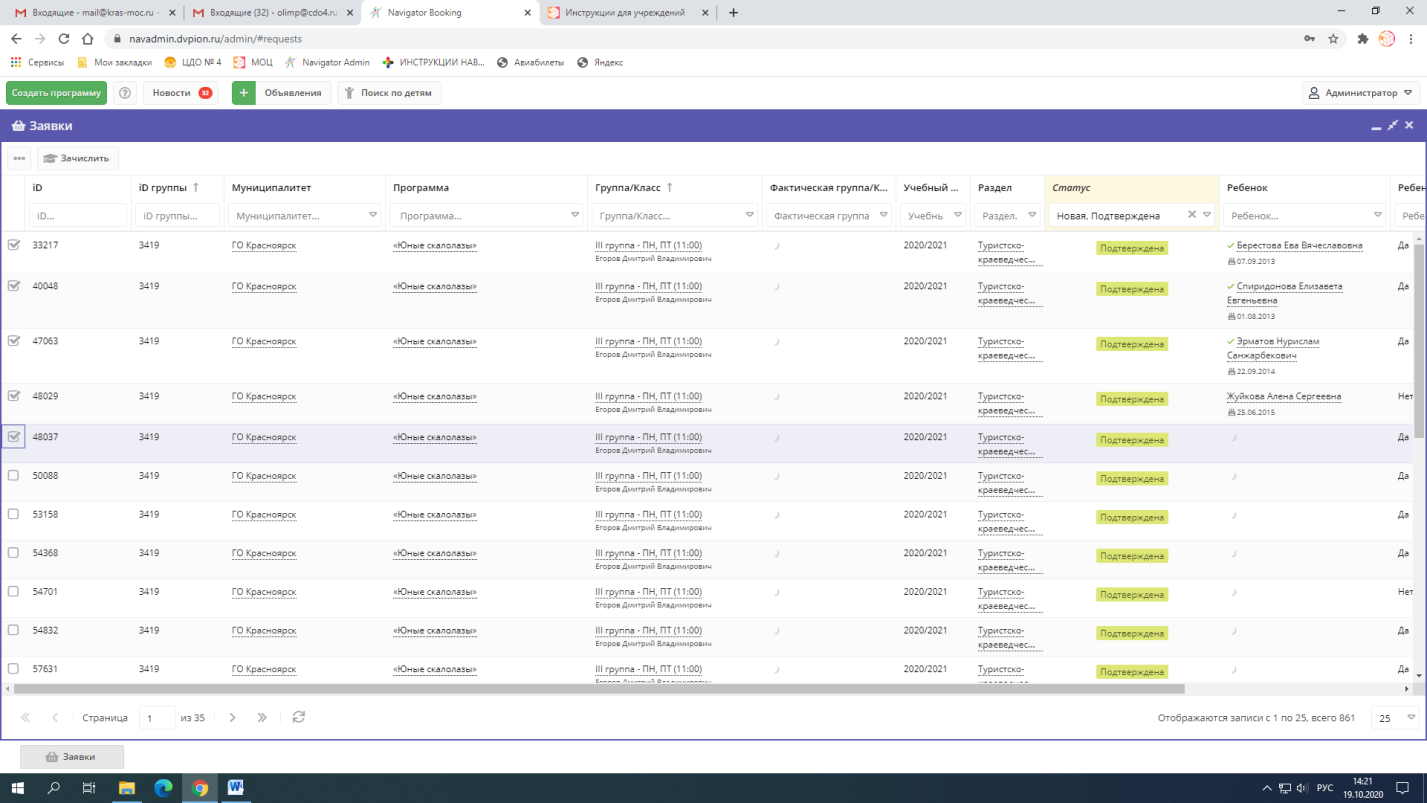 3) Если ребенок зачислен ошибочно, исправить это можно следующим образом:- если неверно указана дата или номер приказа, необходимо в «Реестре зачислений» выбрать ФИО ребенка, нажать на ID или дату приказа – в открывшемся окне внести соответствующие исправления;- если ребенок ошибочно зачислен в группу, то перевести его без отчисления возможно через журнал (Приложение № 4 «Перевод обучающихся в ситатусе «Зачислен»).На сайте Муниципального опорного центра в разделе «Мероприятия» опубликован вебинар по работе с заявками по ссылке: http://kras-moc.ru/events/tpost/st8ie78hhh-navigator-zapis-detei-na-programmi-i-alg (таймкод с 1:20:00)Сайт МОЦ: kras-moc.ruПо всем повросам можно обратиться по телефону: 221-81-64